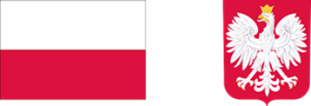 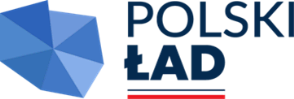 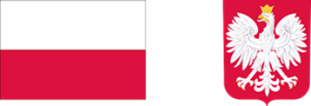 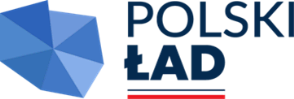 Załącznik Nr 2 do Zapytania ofertowego nr 1/2024„KONSERWACJA PROSPEKTU ORGANOWEGO Z KOŚCIOŁA 
PARAFIALNEGO W BRZEŹNICY”.Tabela nr 1. - Wykaz robót i osób skierowanych do realizacji inwestycji:Wykaz wykonanych robót konserwatorskich lub restauratorskich przy obiektach wpisanych do rejestru zabytków. W okresie ostatnich 5 lat (jeśli okres prowadzenia działalności jest krótszy - rzeczywisty czas jej  prowadzenia) przed upływem terminu składania ofert wykonałem i prawidłowo ukończyłem …………………. prace konserwatorskie przy zabytkowych obiektach. Tabela nr 2. - Wykaz osób skierowanych do realizacji inwestycji będącej przedmiotem zamówieniaDo wykazu należy dołączyć:- dokumenty potwierdzające wykonanie robót konserwatorskich lub restauratorskich przy zabytkowych obiektach, wraz z podaniem ich rodzaju, wartości, daty, miejsca wykonania i podmiotów, na rzecz których roboty te zostały wykonane, z załączeniem dowodów określających czy zostały wykonane należycie - załączyć potwierdzone za zgodność z oryginałem kopie protokołów odbioru prac konserwatorskich sporządzonych 
z udziałem przedstawiciela Wojewódzkiego Urzędu Ochrony Zabytków, wraz udokumentowaniem wartości wykonanego zadania.- dokumenty potwierdzające uprawnienia/kwalifikacje/doświadczenie osób skierowanych do realizacji inwestycji. Załączniki do wykazu robót i osób skierowanych do realizacji inwestycji:…..........................…..........................…………………..……..…...........................dn. …..........................                                        		…......................................                                                                           [podpis Wykonawcy/
upoważnionego przedstawiciela Wykonawcy]Lp.Nazwa ZamawiającegoPrzedmiot zamówienia 
(wraz ze wskazaniem nr w rejestrze zabytków lub nazwy gminy, w której rejestrze umieszczono zabytek)Data wykonaniaWartość brutto  robót12345678910Lp.Imię i nazwisko Zakres wykonywanych czynnościUprawnienia/kwalifikacje zawodowe/doświadczenie123